PATIENT INFORMATIONPatient Name:_________________________________ Date of Birth:______________Sex: M F Address:______________________________ City:_______________ State: _____ Zip:_______ Home Phone:___________________________ Cell Phone: _____________________________ Email Address: _________________________________________________________________EMERGENCY CONTACTName:___________________________________ Relationship to Patient: _________________ Home Phone: ___________________________ Cell Phone: _____________________________ MINOR PATIENTS: PARENT/GUARDIAN CONTACT INFORMATIONName: ___________________________________ Relationship to Patient: _________________ Home Phone: ______________ Cell Phone: ________________ Work Phone: ______________ Primary Care Physician: _________________________________________________________ How did you hear of Pro Sports Physical Therapy?  Physician Referral (Name of Physician): _____________________________________________  Other: ________________________________________________________________________MEDICAL HISTORYINJURY OR COMPLAINT BEING TREATED FOR TODAY: ______________________________________________________________________________ ______________________________________________________________________________HOW DID THE INJURY OCCUR: ____________________________________________________________________________________________________________________________________________________________PAIN SCALE:Current pain level: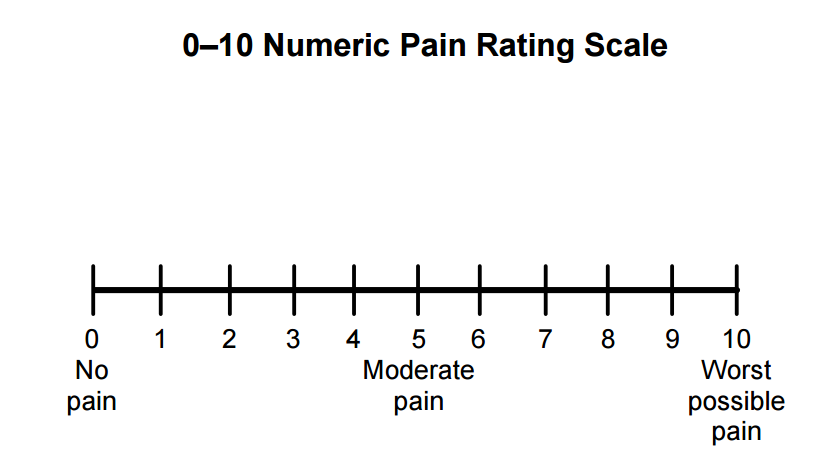 CURRENT MEDICATIONS/ ALLERGIES: ______________________________________________________________________________ ______________________________________________________________________________PAST MEDICAL HISTORY/ SURGICAL HISTORY: ______________________________________________________________________________ ______________________________________________________________________________